2024年入读小学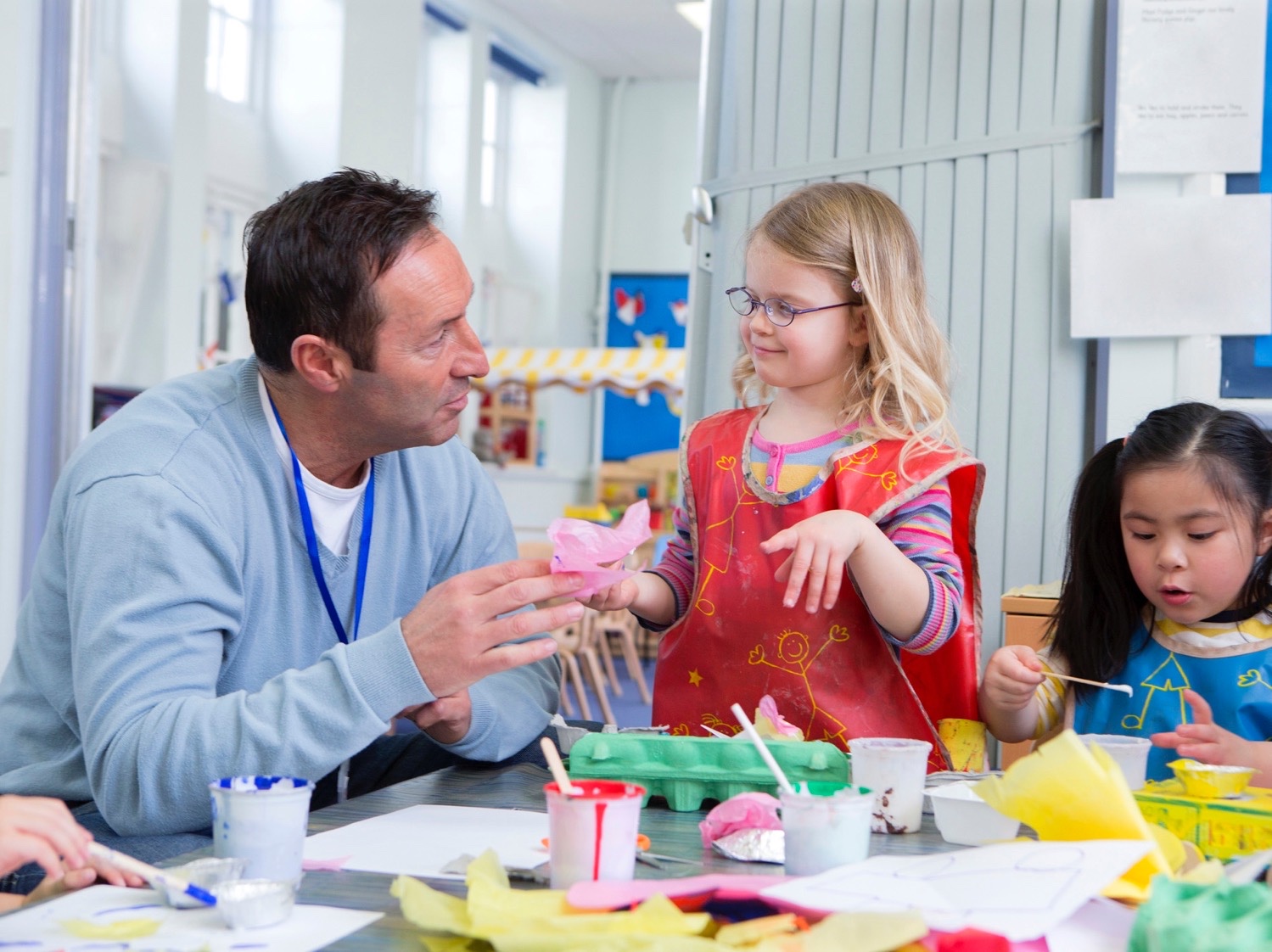 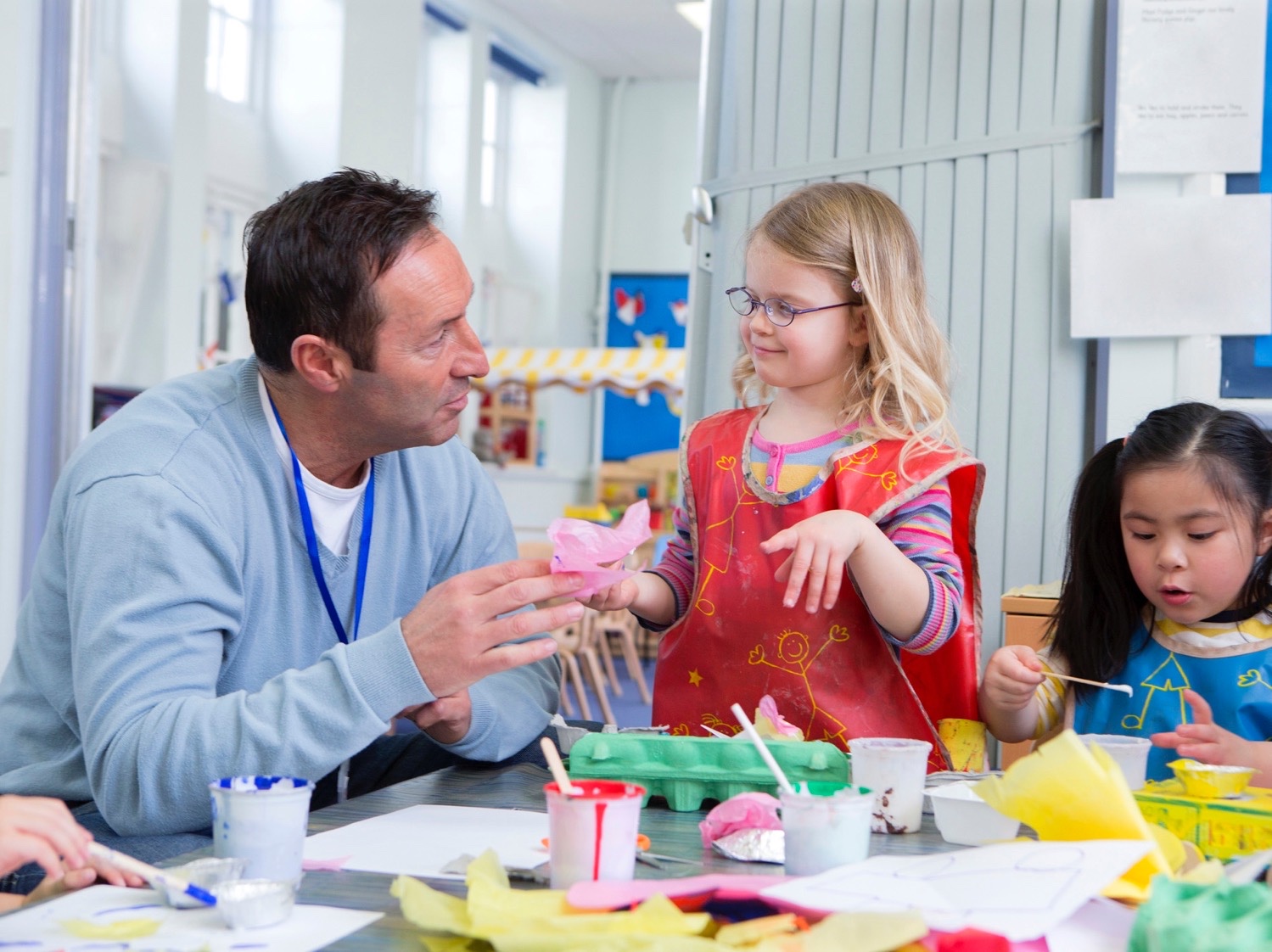 全州范围内新的预备（学前）教育的时间安排小学的第一年被称为预备班或学前班。我们已经发布了一个新的预备班招生时间表，供所有维多利亚州公立小学遵循（见第3页）。该时间表旨在帮助您了解何时以及如何为您的孩子报读2024学年的预备班。我应何时为我的孩子报读小学第一年的课程？您的孩子必须在入学当年的4月30日前年满5岁。年满6岁的儿童必须接受义务教育。要想让您的孩子在2024学年入读维多利亚州公立小学，请在2023年7月28日前向学校提交入学申请。如何为我的孩子报读小学第一年的课程？请按以下步骤为您的孩子报读小学第一年的课程：在"查找我的学校"（Find my School）网站上找到您的本地学校（见下文）。联系一所公立小学，预约参观学校，或了解关于学校和入学申请流程的更多信息。从入读预备（学前）班网页上下载预备（学前）班招生信息包（从2023年4月24日起可下载）。在2023年7月28日（星期五）之前提交预备班的入学申请。您将在2023年8月11日（星期五）之前收到关于您的申请结果的通知。如果您收到入学通知书，您应该在2023年8月25日（星期五）之前接受该通知书。在2023年第四学期参加入学信息和升学过渡信息会。您的孩子将从2024年1月30日（星期二）开始就读小学预备班。如何找到我的本地学校？按照以下步骤，在"查找我的学校"网站上找到您的本地学校：在您的浏览器中输入findmyschool.vic.gov.au。在"输入您的地址开始查找"（Enter your address to get started）下输入您的常住地址。在"入学年份"（Enrolment year）下选择2024年。注：2024年各学区划分信息将在2023年第一学期末发布。在"学校类型"（School type）下选择小学（Primary）。然后，地图将显示您的地址、本地学校，并在左边显示学校的详细联系方式。如果您向下滚动屏幕，还会显示离您地址最近的五所学校。您也可以在"搜索学校"（Search for school）下按学校名称进行搜索。我的孩子能否申请入读我们本地学校以外的公立小学？是的，您可以申请本地学校以外的学校。学校将根据入学名额分配政策和招生名额来考虑您的申请。您可以在入学网页上找到关于入学申请优先考虑顺序的信息。如果我收到一封信说我的入学申请不成功，该怎么办？您应该申请让您的孩子入读另一所学校。可以保证您的孩子能够在本地学校就读。您孩子的本地学校是根据他们的常住地址来确定的。访问查找我的学校页面，找到您孩子的本地学校。入学页面也可以帮助您确认孩子的入学地址。您也可以对该决定提出申诉。入读预备（学前）班页面上有关于对入学申请结果进行申诉的流程的信息。如果我错过了报名的时限会怎样？您可以在2023年第二学期开始后的任何时候申请让您的孩子在2024学年入读小学预备班。虽然您被要求在2023年7月28日（星期五）之前提交入学申请，但在此日期之后，仍将接受那些逾期入学、常住地搬迁或新近抵达维多利亚州的家庭的申请。2023年7月28日之后提交的入学申请将由学校根据教育部的入学名额分配政策，在收到申请后进行处理。我在哪里可以找到关于入读小学的更多信息？您可以向当地的小学询问有关小学预备班入学流程的进一步信息。在2023年第二学期开始时，您也可以在“开始上学”（Starting School）网页上的入读预备（学前）班页面上找到关于小学预备班入学流程的资料包。如果您需要帮助该资料包的其他语言版本，请向您当地的小学咨询以获得帮助。我可以联系谁来寻求帮助？您想申请的小学的升学过渡协调员、招生官员或校长可以帮助您解答关于入学流程的任何问题。常用链接请见下方所列的一些有用的链接，如果您的孩子2024年开始上小学，这些链接可能会对您有所帮助：查找我的学校 – findmyschool.vic.gov.au关于学区划分的信息 – vic.gov.au/school-zones入读预备（学前）班 – vic.gov.au/enrolling-foundation-prep入学 – vic.gov.au/how-choose-school-and-enrol残障与全纳教育 – vic.gov.au/disability-and-inclusive-education区域办事处联系方式 – vic.gov.au/office-locations-department-education-and-training2023-24年的时间安排2023 年日期活动2023 年日期活动第二学期：2023年4月24日（星期一）至2023年6月23日（星期五）第二学期：2023年4月24日（星期一）至2023年6月23日（星期五）2023年第一和第二学期小学会为希望让孩子在2024年入读预备（学前）班的家庭举办参观、信息发布会和其他活动。到2023年第二学期开始时2024学年的学区将在findmyschool.vic.gov.au发布。家长/照顾者应访问findmyschool.vic.gov.au查找2024年的指定邻里学校。家长/照顾者的入学资料包可从入读预备（学前班）网页上下载。从2023年第二学期第1周起小学可将入学资料包分发给有意报读的家庭以及他们所在的学校社区。从2023年第二学期第1周开始入学申请开放--家长/照顾者可于即日起向公立小学提交填妥的入学申请。第三学期：2023年7月10日（星期一）至2023年9月15日（星期五）第三学期：2023年7月10日（星期一）至2023年9月15日（星期五）2023年7月28日（星期五）之前入学申请截止- 家长/照顾者须于此日期前将填妥的入学申请交回公立小学。2023年8月11日（星期五）之前小学会根据教育部入学名额分配政策中的"优先录取顺序"， 以书面形式通知家长/照顾者预备（学前）班的入学申请结果。这可能包括入学确认函、录取通知书，或告知入学申请失败的信函。如未能申请成功，家长/照顾者可以开始向他们首选的小学提交未予录取书面申诉。2023年8月25日（星期五）之前收到入学通知书的家长/照顾者须在此日期前表示接受录取。2023年8月25日（星期五）之前此为家长/照顾者向其首选小学提交未予录取书面申诉的截止日期。2023年9月15日（星期五）之前各小学会在此日期之前以书面形式通知所有家长/照顾者关于其子女未予录取的申诉结果。	第四学期：2023年10月2日星期一至2023年12月20日星期三第四学期：2023年10月2日星期一至2023年12月20日星期三2023年第四学期期间小学举办升学过渡信息会。2023年10月20日（星期五）之前此日期为向首选小学申诉未成功的家长/照顾者，向相关区域主任提交关于其子女未予录取的书面申诉的截止日期。2023年11月17日（星期五）之前各地区会在此日期之前以书面形式通知所有家长/照顾者关于区域主任对未予录取的申诉作出的裁定结果。此仅适用于在2023年10月20日（星期五）截止日期前收到的申诉。